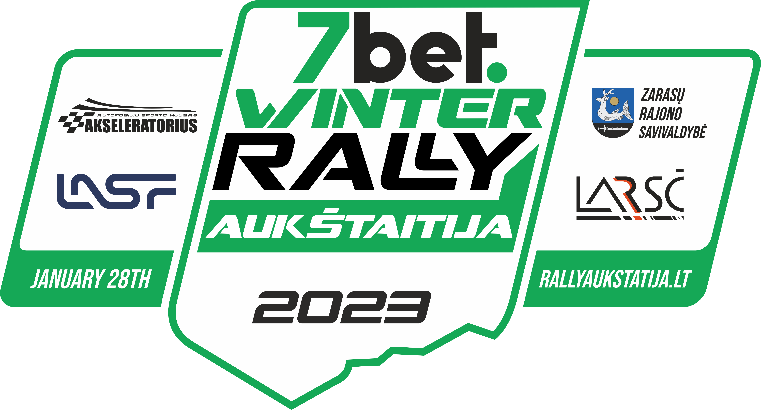 “7Bet Winter Rally Aukštaitija 2023”Viso taškų:   ..........................Ši paraiška turi būti pateikta Organizatoriui papildomuose nuostatuose nurodytais terminais el. paštu zarasai.rally@gmail.com arba įteikta iki 2023-01-28 11 09:30 ir sumokėjus komandinį mokestį.Didžiausias komandos narių skaičius paraiškoje yra trys ekipažai.This form must be submitted to Organiser according terms published in Supplementary Regulations by email zarasai.rally@gmail.com or handed over before 2023-01-28 11 09:30 after paying team‘s entry fee.Maximum number of crews in application is 3.KOMANDINĖ PARAIŠKATEAM ENTRY FORMKomandos pavadinimas:Name of the Team:Komandos pavadinimas:Name of the Team:Komandos pavadinimas:Name of the Team:Pareiškėjo licencijos numeris:Aplicant‘s license number:Pareiškėjo licencijos numeris:Aplicant‘s license number:Pareiškėjo licencijos numeris:Aplicant‘s license number:Komandos atstovo tel. nr.:Phone no. of Team representative:Komandos atstovo tel. nr.:Phone no. of Team representative:Komandos atstovo tel. nr.:Phone no. of Team representative:Ekipažai: Ekipažai: Ekipažai: Ekipažai: Ekipažai: Ekipažai: Ekipažai: Ekipažai: Eil. Nr.Starto nr.ĮskaitaĮskaitaVardas, pavardėVardas, pavardėTaškaiTaškai1.I vairuotojas1.II vairuotojas2.I vairuotojas2.II vairuotojas3.I vairuotojas3.II vairuotojasPareiškėjo parašasPareiškėjo vardas, pavardėEkipažų skaičius